BILTEN  3: REZULTATI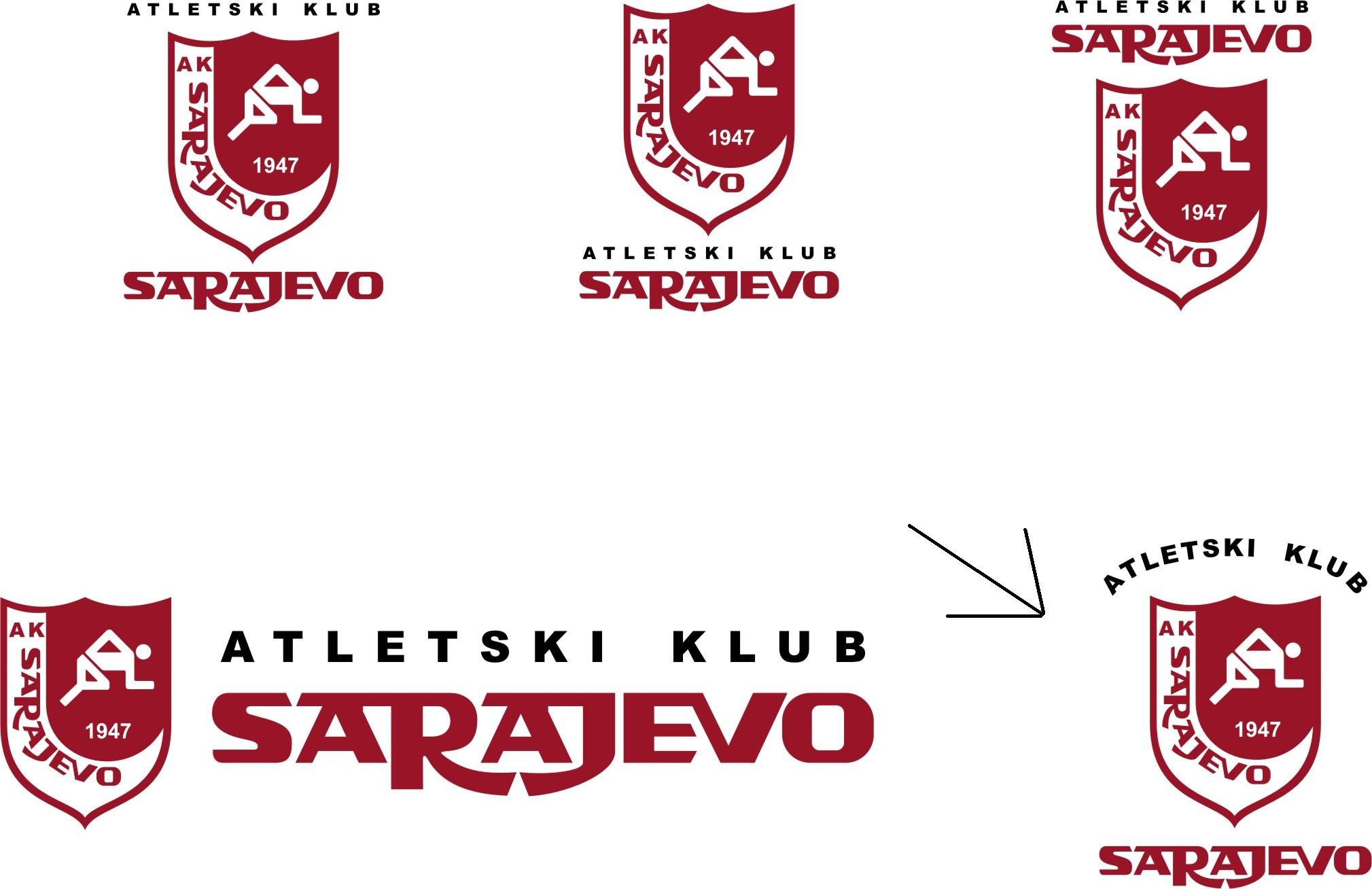 PRVENSTVO BIH U VIŠEBOJUSARAJEVO, 01/02.10.2022.Atletski poligon „Koševo“ORGANIZATOR:ATLETSKI SAVEZ BOSNE I HERCEGOVINETEHNIČKI ORGANIZATOR:ATLETSKI KLUB SARAJEVOSUĐENJE: ZBOR SUDIJA KANTONA SARAJEVO ORGANIZACIONI ODBORGLAVNI RUKOVODILAC TAKMIČENJA:                             VAHIDA KOZIĆGLAVNI  SUDIJA :			MIRJANA SIMIĆ FOTOFINIŠ SUDIJA :			AMIR BEĆIRHODŽIĆSTARTER:			ANTON ŠIŠUL	SEKRETAR  TAKMIČENJA:					KASIM PECIKOZADELEGAT: 							DALIBOR VRHOVAC1. DANTROBOJ PIONIRI 60 METARA BODOVI IZ TABLICA DVORANSKIH ZA VISEBOJTROBOJ  PIONIRKE PETOBOJ DJEČACI REZULTAT TUFEGDŽIĆ KANA JE NOVI NAJBOLJI REZULTAT BIH U PETOBOJU PETOBOJ DJEVOJČICEREZULTAT OMANOVIĆ EMINE JE NOVI NAJBOLJI REZULTAT BIH U PETOBOJU MLAĐI JUNIORI  -DESETOBOJUKUPNO SENIORI  - DESETOBOJREZULTAT BENJAMINA BOJANIĆA JE BOLJI OD PRETHODNOG REKORDA BIH U DESETOBOJUSEDMOBOJ SENIORKESEDMOBOJ JUNIORKESEDMOBOJ MLAĐE JUNIORKERBPrezime I imeGodišteKLUB60KUGLADALJSUMA1.     TRNKA DARIS2009NG8,39(+1,6)6,805,34BODOVI45229644911972.     BAKMAZ ALEKSA2009GLASINAC8,91(+1,6)8,744,63BODOVI32441031310413.     OMANOVIĆ  SENAD2010SARAJEVO9,49(+1,6)6,964,03BODOVI2053052117214.TABAKOVIĆ HARUN2009NG9,28(+1,6)5,504,18245220235700RBPrezime I imeGodišteKLUB60DALJKUGLASUMA1     NOŽICA MARA2010TREBINJE8,54(+1,6)4,638,45BODOVI74246142816312.     SULJIĆ DŽANA 2009NG8,59(+1,6)4,347,30BODOVI72938835414713RADONJIĆ EMILIJA2009GLASINAC9,35(+1,6)4,507,35BODOVI54042835713254POTURKOVIĆ EMA 2009NG9,02(+1,6)4,256,70BODOVI61736731613005HADŽIOMEROVIĆ DUNJA2010SARAJEVO9,13(+1,6)3,988,11BODOVI59030340612996BOLJANIĆ ANA2009GLASINAC9,39(+1,6)4,507,35BODOVI52930641912547DEMIROVIĆ NEJLA2009SARAJEVO9,48(+1,6)4,207,60BODOVI50835537412378KUŠTRIĆ MAISA2009SARAJEVO9,56(+1,6)3,998,40BODOVI49030642512219HADŽIĆ ENA2009SARAJEVO9,25(+1,6)3,996,48BODOVI561306302116910LULO NEJRA2010SARAJEVO9,21(+1,6)3,655,72BODOVI571231254105611MUSTAGRUDIĆ TAJRA 2009NG9,47(+1,6)3,924,90BODOVI5102902021002VKLULONEJRA2010SARAJEVO9,23RBPrezime I imeGodišteKLUB100800DALJvisKUGLASUMA1.     TUFEGDŽIĆ KAN2007SARAJEVO12,44(+0,8)2:21,915,6914911,20BODOVI56831852138155823462HATIĆ ILHAN2007TESLIĆ12,74(+0,8)2:21,165,071439,002003BODOVI51333039633842620033.     SMAKOVIĆ HARUN2007SARAJEVO13,64(+0,8)2:43,304,881469,12BODOVI3,65693603604331587RBPrezime I imeGodišteKLUB100DALJKUGLAvis600SUMA1OMANOVIĆ EMINA2007SARAJEVO12,48(+2,0)5,5110,771431:56,16BODOVI86270358054454832372.     HASAKOVIĆ AJNA2008NG13,61(+2,0)4,556,901341:52,92BODOVI66644132944961925043.     MILADIN AJNA2008SARAJEVO14,12(+2,0)4,098,081462:02,69BODOVI58832940557744823474SIKIRIĆ ASIA2007SARAJEVO13,96(+2,0)4,337,501282:11,20BODOVI61038636738933220845.     SULJIĆ NAĐA2008NG15,74(+2,0)3,374,601152:17,36BODOVI3602571832662591325RBPrezime I imeGodišteKLUB100400DALJKUGLAVIS SUMA1.MILICIJA ARIAN2005SARAJEVO12,02(+0,6)56,675,678,58164BODOVI64753351640149625932.     KEZUNOVIĆ LUKA2006GLASINAC12,45(+0,6)55,165,2512,38161BODOVI56359243162947226873.     LOMIGORA MAK2005SARAJEVO11,75(+0,6)54,045,0010,70155BODOVI70163938252842626754.     ŠABETA ALI2006SARAJEVO12,54(+0,6)58,675,397,58145BODOVI5494604593413622171RBPrezime I imeGodišteKLUB110 PRKOPLJEMOTKADISK1500SUMA1.     MILICIJA ARIAN2005SARAJEVO16,84(+0,1)34.3044023.574.52,87BODOVI6436273134060152682.     KEZUNOVIĆ LUKA2006GLASINAC16,87(+0,1)40.8026027.054.36,19BODOVI63845426440770551553LOMIGORA MAK2005SARAJEVO 18,29(+0,1)29.2225023.85.5.25,53BODOVI48728842434544244794.     ŠABETA ALI2006SARAJEVO 19,52(+0,1)23.7022015.835.01,91BODOVI3882121791955493694RBPrezime I imeGodišteKLUB100400DALJKUGLAVIS SUMA1.     BOJANIĆ BENJAMIN1998SARAJEVO11,64(+1,2)55,276,3310,75170BODOVI72358865953154430452.     MARIĆ KRISTIJAN2005SAN13,11(+1,2)59,685,335,90164BODOVI43942444724349620493.     JONES KENNAN2004SARAJEVO12,91(+1,2)62,945,219,44140BODOVI4733194234523171984RBPrezime I imeGodišteKLUB110prKOPLJE1500diskmotkaSUMA1.     BOJANIĆ BENJAMIN1998SARAJEVO15.83(+0,2)35,724.50,0730.67340BODOVI75238061947845757312.     MARIĆ KRISTIJAN2005SAN21,65(+0,2)31,004.48,5318.67200BODOVI23131362824714036083.     JONES KENNAN2004SARAJEVO23.96(+0,2)31.746.00,9823,70103BODOVI1053242603431033119RBPrezime I imeGodišteKLUB200DALJKUGLAVIS 100PRKOPLJE800SUMA1.     RAMIĆ NEĐADA2003SARAJEVO27,61(+1,5)4.718,0812718,23(+2,5)23.302.45,45BODOVI65248249537946535042033352.     COMOR ADNA2004NG28,65(+1,5)4,715,6213917,20(+2,5)17.862.54,43BODOVI58442724750257424542030443.     BODOVIRBPrezime I imeGodišteKLUB200DALJKUGLAVIS 100PRKOPLJE800SUMA1.     ĆURAN BELMA2003SAN27,75(+1,4)4,427,3813617,94(+2,2)31.502.55,34BODOVI65043335947049551141033282.     STOJKOVIĆ KRISTINA2004SAN27,12(+1,4)4,957,40136NM22.22.2.38.16BODOVI70254636147033059430033.     RBPrezime I imeGodišteKLUB200DALJKUGLAVIS 100PRKOPLJE800SUMA1.     GARIĆ MAŠA2005NG26,55(+1,2)5.349,7214814,55(+0,6)22.502.28,45BODOVI75065451159990233571344642.     KOŽLJAK SAMRA2006SARAJEVO29,20(+1,2)3.709,3015119,68(+0,6)17.442.35,82BODOVI53924248463232924162230893.     TOMIĆ SARA2005TREBINJE29,69(+1,2)3.597,3813019,80(+0,6)18.602.33,93BODOVI5042183594093192536452707